פרופסור קנת מויקיפדיה :  "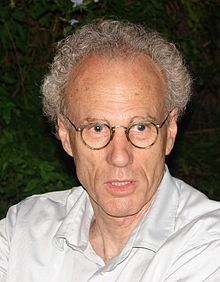 פרופסור קנת מןקנת מן (באנגלית: Kenneth Mann; נולד ב-1947), עורך דין, פרופסור למשפטים, מייסד הסנגוריה הציבורית והסניגור הציבורי הארצי הראשון.ביוגרפיה מן נולד בפרבר של לוס אנג'לס, ווסטווד, סנטה מוניקה[1]בארצות הברית. אביו היה עורך סרטים ואמו עקרת בית[2]. הוא סיים לימודי תואר ראשון באוניברסיטת ברקלי בשנת 1970. הוא עלה לישראל בשנת 1973, ולמד משפטים באוניברסיטה העבריתבשנים 1974 עד 1976. את הדוקטורט סיים באוניברסיטת ייל ב-1980, כאשר במקביל עסק בייצוג בתיקי צווארון לבן במשרד עורכי דין מוביל בניו יורק. הוא החל לעסוק בעריכת דין בארצות הברית והתמחה בהגנה על עברייני צווארון לבן. מן שב לישראל בשנת 1980 והתמחה בין השנים 1981 ל-1982 אצל פרקליטת מחוז תל אביב, השופטת שרה סירוטה. הוא היה עוזרה בתחום עריכת הדין הכלכלית והמיסוי. אחרי כן היה עורך דין במשרדו של עו"ד אריה ופיני מרינסקי. בין השנים 1994 עד 1996 עבד במשרד כספי ושות'. הוא שימש כעו"ד בצוות הסניגוריה בתיק הפלילי בנושא חלקם של הבנקים במשבר שוק המניות.מן הוא ממיסדי הקליניקות המשפטיות באוניברסיטת תל אביב, ושימש כמנחה אקדמי של התוכנית לזכויות בהליך פלילי למן היווסדה בשנת 1990 ועד לשנת 2007.בשנים 1991 עד 1994 שימש כמנהל המכון למשפט פלילי באוניברסיטת תל אביב. במהלך השנים כיהן כמרצה ועמית מחקר באוניברסיטאות ייל וראטגרס. נמנה עם עורכי "הסנגור", ומעורכי "סקירה משפטית", חבר במועצה הציבורית של הארגון "צדק ללא גבולות", היה פעיל באגודה לזכויות האזרח ועמד בראש סניף תל אביב של האגודה, משמש היועץ המשפטי לעמותת גישה וחבר בוועדה לביקורת ההליך הפלילי.קנת מן היה הוגה ויוזם חוק הסנגוריה הציבורית, התשנ"ו 1996, הקים את הסנגוריה הציבורית ועמד בראשה מראשית 1996 עד 2002.מאז 2009 הוא שותף במשרד עורכי-דין ליבאי מן ושות'.בשנת 2010 נמנה עם מייסדי עמותת "אנו פליטים" המעניקה סיוע משפטי למסתננים מאפריקה המגיעים לישראל.מחקריו דנים בעבירות צווארון לבן ובדיני זכויות אדם.ספריו Press, 1988קבץ חקיקה בדיון פלילי/ קנת מן, אליעזר לדרמן, אהרון זרגרי. תל אביב: דיונון, 1988.Defending White-Collar Crime: A Portrait of Attorneys at Work/ Kenneth Mann. New Haven: Yale University Press, 1985עסקות טיעון בישראל: הלכה ומעשה על רקע השוואתי/ מאת אליהו הרנון, קנת מן. ירושלים: המכון למחקרי חקיקה ולמשפט השוואתי ע"ש הרי סאקר, תשמ"א 1981.  "